Margens 3cm (esquerda) / 2cm direita/ 3cm superior/ 2cm inferior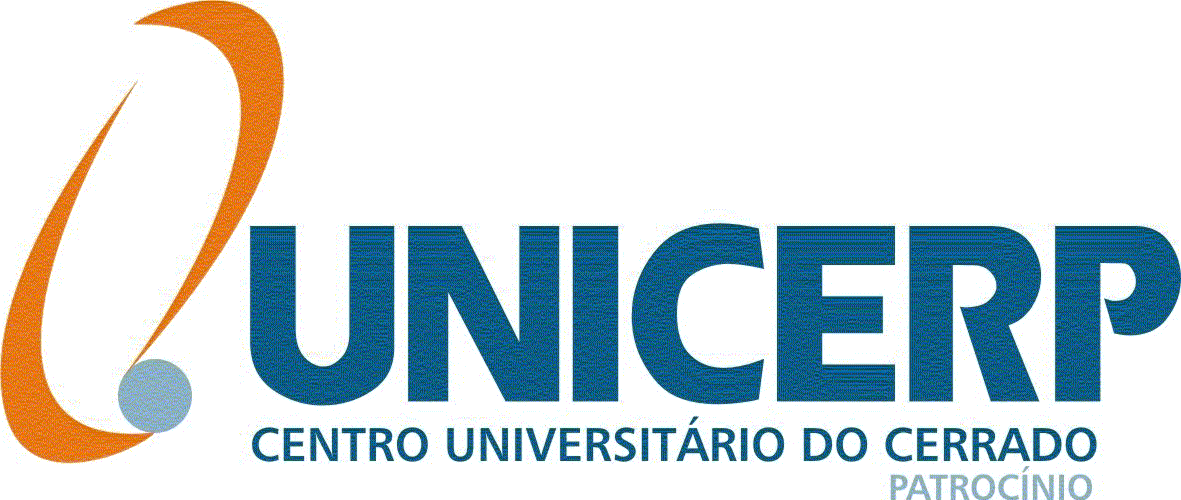 PROJETO DE INICIAÇÃO CIENTÍFICA (PROIC UNICERP)
Times New Roman 16PLANO DE TRABALHO BOLSISTA 
 Times New Roman 16seis espaços simples  (Título do Projeto) Times New Roman 14seis espaços simples Nome do orientador: Times New Roman 12Nome do aluno bolsista: Times New Roman 12seis espaços simples PATROCÍNIO – MGMÊS – ANO Times New Roman 12 / espaços simplesPLANO DE TRABALHO DO ALUNO BOLSISTAAs atividades a serem desenvolvidas pelo bolsista serão orientadas e acompanhadas pelo professor orientador.Descrição das atividades: (exemplos)Estudos de texto básicos (livros e artigos científicos da área) Coleta do material/dadosElaboração de relatórios, resumos, painéis e artigosAs atividades devem ser descritas de forma clara e sem rasuras, digitadas e com o total de horas realizadas no mês.